Образовательный проект познавательно – творческого характерадля детей 4 -5 лет  «Русская изба»Автор проекта: Ефремова Р.М. воспитатель Кислухина А.В. воспитатель	         п. Берёзовка                	2019 - 2020г.1. ПАСПОРТ ПРОЕКТА2. СТРУКТУРА ПРОЕКТА2.1. Актуальность: дети этого возраста недостаточно получают информации о русской культуре, быте. Мы серьезно задумались над проблемой приобщения детей к истокам русской народной культуры. Если знакомить дошкольников с историей и культурой нашей родины, то это позволит нашим детям почувствовать себя частью русского народа, ощутить гордость за свою страну, богатую славными традициями. В последние годы идея воспитания патриотизма становится задачей государственной важности.   Дошкольное детство – важнейший период, когда закладываются патриотические основы гражданских качеств.2.2. Проблема: у воспитанников полностью не сформированы представления о русской народной культуре, быте.2.3. Цель  - объединение родителей и детей в единой познавательно – исследовательской деятельности на основе ознакомления с русским крестьянским бытом, уважении к русской народной культуре, предметами домашней утвари.2.4. Задачи проекта: Образовательные:  - познакомить детей с многообразием предметов домашнего обихода.Развивающие:- формировать умение отражать свои впечатления в разнообразных видах деятельности (рисовании, аппликации, конструировании). - развивать связную речь детей, обогащать словарный запас. Способствовать развитию памяти, мышления, мелкой моторики. Воспитательные:- воспитывать у ребят элементарные патриотические чувства, бережное отношение к   предметам старины, любовь и уважение к истории своего народа.                   Формы  работы над проектом:- НОД;- целевые прогулки;-экскурсии;- художественно – творческая деятельность;- чтение художественной литературы;- рассматривание иллюстраций, фотографий;- беседы;- театрализованные постановки;- проведение русских народных игр;- использование русских народных костюмов;- заучивание потешек, прибауток, закличек.2.5. Ожидаемые результаты:	1. В группе будет создан мини – музей «Русская изба».   2. Ребята ознакомятся со старинными предметами домашнего обихода.	3. Предполагается, что у детей расширится кругозор и обогатятся знания в области названий предметов русского быта «чугун», «маслобойка», «сковородник» и т.д. 	4. Узнают русские народные игры «Карусель», «Ручеек», «Золотые ворота», «Гори, гори ясно», « Колпачок».           5.Театрализованная постановка по русской народной сказке «Гуси – лебеди».3. ЭТАПЫ ПРОЕКТАПерспективно-тематический план реализации проекта «Русская изба»Познавательное развитие:-Рассматривание картин, иллюстраций о русском быте, национальных костюмах;- Беседа «Что такое русская изба?»;- Презентация  «Предметы домашнего быта»;- Д/и «Подбери мебель для избы»;          «Отгадай, что загадала».Социально – коммуникативное развитие:- НОД  «Путешествие к домовенку Кузе»;- Д/и «Что вы знаете о русской избе?»         «Русские игрушки»;         «Третий лишний» (на основе фотоматериалов);          «Отгадай предмет»;- «Что было раньше, что сейчас?»Художественно – эстетическое развитие:- Рисование «Мой дом», «Укрась матрешку».- Лепка «Мисочка», «Кувшин».- Слушание русских народных песен.Речевое развитие:- Составление рассказа на тему «Что я знаю о предметах старины»;Чтение: русских народных сказок;потешки, пословицы;К. Ушинский «Петушок с семьей»;В. Сухомлинский «Седьмая дочь»;В.Одоевский «Мороз Иванович».Физическое развитие:- Народные подвижные игры «Гуси – лебеди»;«Гори, гори ясно»;«Карусель»; « Золотые ворота»;«Ручеек».Формы  взаимодействия с семьей:- Создание мини – музея;- Совместная продуктивная деятельность:   рисование «Матрешки»;    лепка «Мисочка», «Кувшин»;  Изготовление декораций, костюмов;   Выставка «Предметы русского быта»;- Индивидуальные беседы с родителями на тему патриотического воспитания детей;- Совместное мероприятие. Театрализованная постановка русской народной сказки «Гуси – лебеди». Методическая литература:Г.Н.Данилина «Дошкольнику – об истории и культуре России»; «Знакомство детей с русским народным творчеством»;О.Л.Князева, М.Д.Маханева «Приобщение детей к истокам русской народной культуры»;«Народный календарь»;И.Г. Гаврилова «Истоки русской народной культуры в детском саду»;Н.М.Сертакова «Патриотическое воспитание детей 4-7 лет».Приложение 1Вопросы для диагностики знаний и представлений детей по теме «Моя малая Родина»1.Как называется посёлок, в котором ты живёшь?2.Назови домашний адрес.3.Найди герб нашего района.4.Что изображено на гербе нашего района?5.За какими домашними животными ухаживают жители нашего района?6.Назови 2-3 вида птиц, 3-4 вида деревьев, 2- 3 вида лесных ягод.7.Какие дикие животные живут в наших лесах?8.Назовите правила поведения в лесу.9.Почему для жителей нашего поселка дорог обелиск павшим солдатам?10.Назовите достопримечательности посёлка.11.Отгадай, что это за здание.12.Назови адрес нашего детского сада.Приложение 2	Конспект НОД по нравственному воспитанию в средней группеТема: «В гости к домовенку Кузе»Цель: закрепление предметов русского быта.Задачи: повышать интерес к русским народным играм, потешкам;побуждать активно, включаться в игровые действия;воспитывать интерес к русскому быту и предметам старины.Материалы и оборудование: уголок русской избы, предметы русского быта.Ход мероприятия.Воспитатель: Дети, сейчас мы отправимся в гости к Кузе, идите за мной. (У входа в группу воспитатель говорит, что нужно пройти через золотые ворота, которые делают воспитатель и один ребенок)Ай, люли, ай, люли,Наши руки мы сплели.Мы их подняли повыше,Получилась красота:Получились не простые – Золотые ворота.Кто пару найдет, тот в ворота пройдет.(Дети проходят и садятся на стульчики)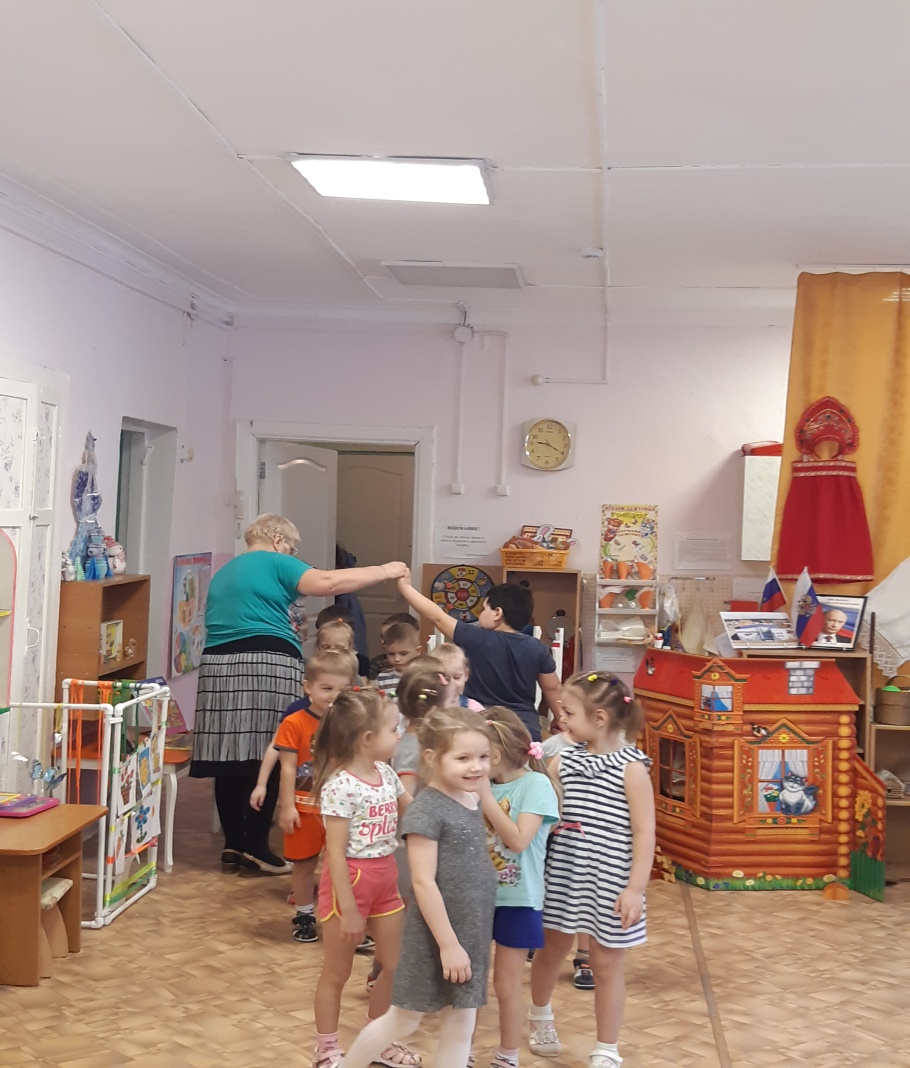 Воспитатель: А вот и домик небольшой.Где же Кузя? Наверное нас заждался и уснул. Надо нам его разбудить, позвать: «Кузенька!» (Дети зовут, Кузя не выходит.)Воспитатель: Дети, давайте прокричим с вами как петушки «Ку - ка – ре - ку!» И разбудим Кузю. (Появляется Кузя.)Кузя: Ну, наконец – то, гостюшки пожаловали! А я вот сел в уголок, да заснул чуток.Воспитатель: Давайте разбудим Кузю. Пусть он с нами поиграет.Игра «Золотые ворота»Золотые ворота, пропускают не всегда.Первый раз -  прощается,Второй раз – разрешается,Ну а третий раз – не пропустим вас!( Дети встают в хоровод.  Двое образуют ворота. Один стоит внутри хоровода, другой – снаружи и над головами детей держатся за  руки, образуя ворота. На слова хоровод двигается, на 3-ий раз «ворота» опускаются. Тот, на ком остановились, рассказывает стихотворение.)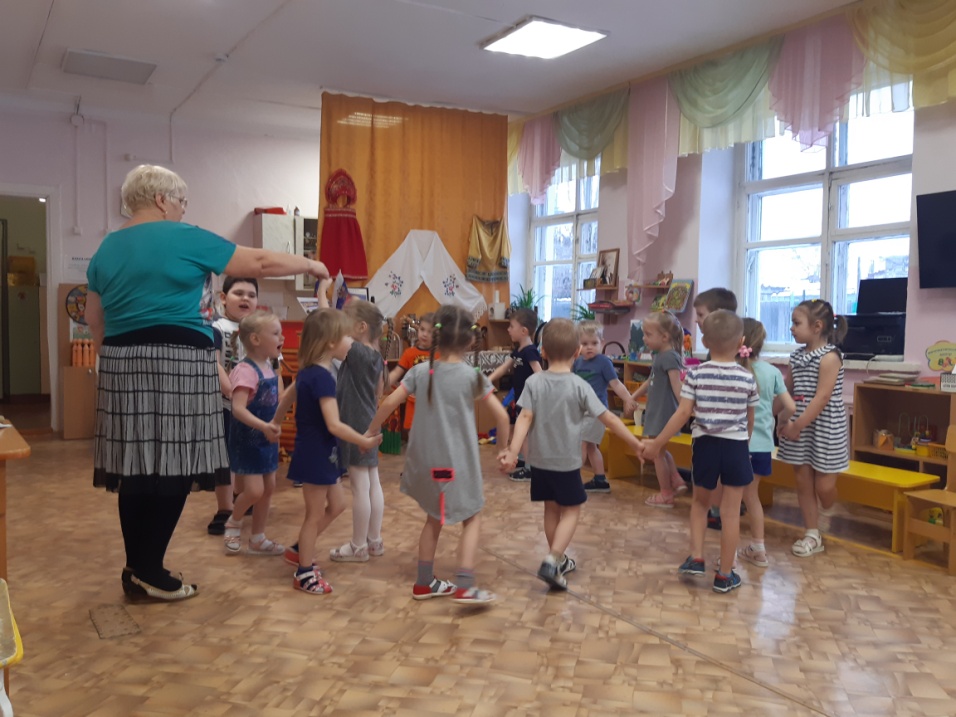 Кузя предлагает отгадать загадки о предметах домашней утвари и рассказать о их назначении.Четыре ноги, два ухаОдин нос, да брюхо (самовар)Всех кормлю с охотой,А сама безротая  (деревянная ложка)Идет пароход, то взад, то вперед А за ним такая гладьНе морщинки не видать (утюг)Круглой формы он всегда,Ручек нету никогда.Он чугунный и стальной,А внутри весь обливной.И большой и маленький,Но зато удаленький,Чтоб сварить нам кашу, щи,По - быстрее в печь неси (чугун)Он под стаканом  носит стакан он.Рук он охранник  подносит под нос,Он не поднос а (подстаканник).Дети отгадывают загадки и рассказывают о предметах русской избы.Кузя: «Ребята вы молодцы ! Предлагаю поиграть в игру «Карусель»Дети берутся за ленты, которые прикреплены к зонтику.Игра «Карусели»Еле – еле – еле – елеЗакружились карусели.А потом – потом – потомВсе бегом – бегом – бегом.Тише, тише не спешитеКарусель остановите.Раз – два, раз – дваВот и кончилась игра.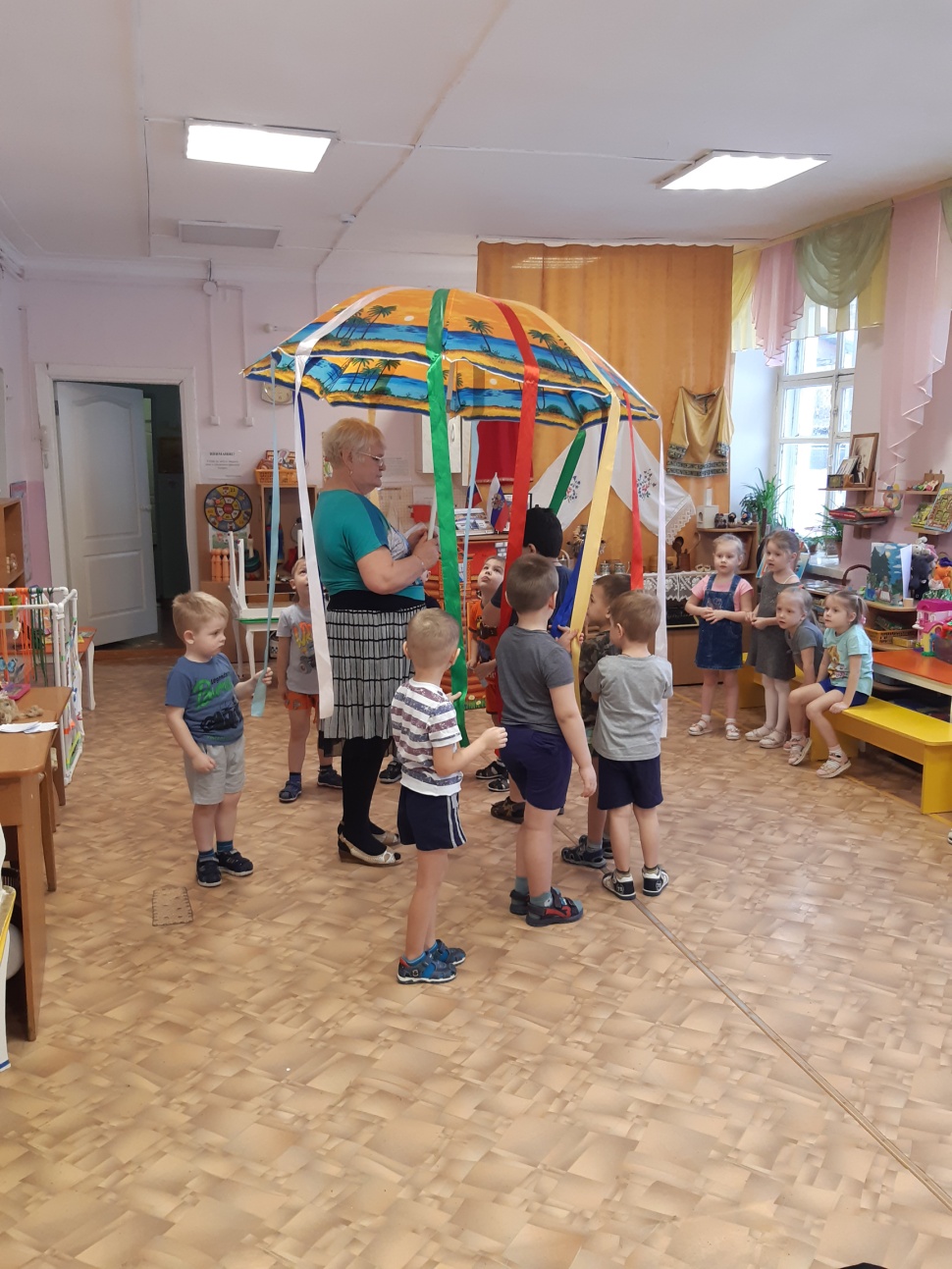 Кузя  угощает детей баранками.Дети выходят из группы через золотые воротаАй, люли, ай, люли,Наши руки мы сплели.Мы их подняли повыше,Получилась красота:Получились не простые – золотые ворота.Кто пару найдет, тот в ворота пройдет.Название проекта«Русская изба»Вид проекта:по срокам   долгосрочный ( с октября 2019г. по май 2020г .)по составу участников    групповойпо типажу  нравственно - патриотический  АвторыЕфремова Р.М. воспитатель,     высшей категории;Кислухина А.В. воспитатель Участники проектавоспитанники средней группы, педагоги,  старший воспитатель, родители (законные представители)Целевая аудитория4 – 5 летМасштабв условиях дошкольного учрежденияПравовая основаПроект реализуется в рамках реализации плана работы  МБДОУ  «Берёзовский детский сад № 2» 2019г.Направление деятельностиСодержаниеI этап – подготовительныйI этап – подготовительный (информационно-аналитический)Задача: Сбор и анализ информации. Исследование по теме проектаПодбор и изучение литературы по вопросам проектной деятельности «Русская изба».Консультирование со старшим воспитателям по данной теме.Подбор методов педагогического мониторинга воспитанников, родителей (наблюдение за детьми, индивидуальные беседы с целью выяснения знаний по разделам программы, опрос, анкетирование).Анализ результатов педагогического мониторинга (диагностики).(методическое обеспечение проекта)Задача: Оптимизация проектирования воспитательно-образовательного процессаСоставить  план мероприятий по  теме проекта.Подборка экспонатов старины по  теме проекта.Привлечь родителей.II этап – основнойII этап – основнойРабота с детьмиОбразовательные области по ФГОС ДО:1. Речевое развитие: пополнять и активизировать словарь на основе углубления знаний детей о ближайшем окружении. Расширять представления о предметах, явлениях, событиях, не имевших места в собственном опыте дошкольников. Чтение и заучивание потешек, загадок, сказок.2. Познавательное развитие: создавать условия для расширения представлений детей об окружающем мире; развивать познавательную деятельность ребенка, оказывать помощь в оформлении ее результатов. Привлекать родителей к участию в проектной деятельности ребенка. 3. Художественно-эстетическое развитие: Развивать желание использовать в рисовании, аппликации разнообразные цвета, обращать внимание на многоцветие окружающего мира, при передаче сюжета располагать изображения на всем листе в соответствии с содержанием действия и объектами; формировать желание взаимодействовать при создании коллективных композиций.4. Социально-коммуникативное развитие: продолжать воспитывать любовь к истории своего народа; рассказывать детям о обычаях, традициях. Помогать детям выражать свою точку зрения, обсуждать со сверстниками различные ситуации;	развивать свободное общение с взрослыми и детьми.5. Физическое развитие: разучить русские народные игры и применять их в самостоятельной деятельности.Работа с родителями (законными представителями)Задача: Вовлечение родителей в проектную деятельность.Подготовка консультативного материала для родителей:-   Памятка для родителей «Русские традиции» (буклет).- Оформление  с помощью родителей мини – музея «Русская изба»Привлечение родителей к созданию костюмов, декораций к театрализованной постановке русской народной сказки «Гуси – лебеди»III этап –  заключительныйIII этап –  заключительныйИтоговое мероприятие с детьмиПродукт проектаПроведение НОД  «Путешествие к домовенку Кузе» ;Театрализованная постановка «Гуси – лебеди».Оформление в группе мини – музея «Русская изба».